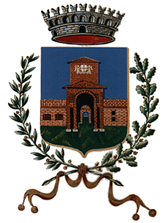 COMUNE DI VOGHIERAPROVINCIA DI FERRARA	AL SINDACO 	DEL COMUNE DI   		VOGHIERAAnno educativo  2019 / 2020Domanda di iscrizione ai Servizi educativi per la prima infanziapresso il Micro Nido Comunale di Gualdo“IL GIARDINO DELLE TATE”- CONTINUITA’ DIDATTICA attivita’ estiva 9 – 36 mesi - Il/la Sottoscritto/a ___________________________________residente a _______________________Via _____________________________________________________________n. _______Tel. n. ________________________________e- mail __________________________________________in qualità di genitore, con la presenteCHIEDEdi poter iscrivere il/la proprio/a figlio/a: (Nome e Cognome) _______________________________   ____________________________________al servizio di Micro Nido presso la struttura di Gualdo per le attività estive, mese di LUGLIO con frequenza TEMPO PARZIALE (h. 7.30 – 14.30)consapevole che:- la permanenza oltre l’orario previsto – per entrambe le tipologie di frequenza – comporta un maggior costo a carico della famiglia e dovrà essere corrisposto al GestoreA tal fine, ai sensi degli articoli 46 e 47 del DPR 28 dicembre 2000 n. 445, consapevole delle sanzioni penali previste dall'articolo 76 del medesimo DPR 445/2000, per le ipotesi di falsità in atti e dichiarazioni mendaci ivi indicateDICHIARA:DATI RELATIVI AL BAMBINO/Acognome _____________________________________          nome   __________________________________          luogo di nascita ____________________________________       data ____________________          località di residenza ________________________     via _____________________________________Segue =>Composizione della famiglia:	madre cognome  __________________________________________  nome __________________________ luogo di nascita ________________________________   data    ___________________________ attività lavorativa		  occupata			   non occupata nome e telefono ditta  ___________________________________________________________________( •  barrare la casella se la madre non è convivente col bambino)padre cognome  __________________________________________  nome ____________________________luogo di nascita ________________________________   data    ___________________________attività lavorativa		    occupato			   non occupatonome e telefono ditta  ___________________________________________________________________( •  barrare la casella se il padre non è convivente col bambino)Conviventi  fratelli in età  0 –   6   anni  n. _____  di cui frequentano scuole per l'infanzia n. _____  fratelli in età  6 – 15   anni n. _____   di cui non autosufficienti*    n. _____             ∙  altri conviventi autosufficienti maggiorenni  n. ______ di cui:    studenti  n. _____     occupati n. _____   non occupati n. _____        grado di parentela con il bambino _______________________ ∙ altri conviventi non autosufficienti * n. _____     grado di parentela col bambino _________________________   Barrare le caselle di sinistra ai fini dell’attribuzione del punteggio per la formazione della  graduatoria:(*) La condizione deve essere certificata dall’AUSLEVENTUALI ALLEGATI:[   ]  relazione dell’Ufficio Assistenza Sociale del Distretto[   ]  certificazione dell’AUSLDa compilare all'atto di avvio della frequenza:SCHEDA SANITARIA PER MINORI PATTO DI RESPONSABILITA’ RECIPROCAVOGHIERA, _________________________	        FIRMA  	             _______________________Ai sensi della Decreto Legislativo 30 giugno 2003, n. 196 (Codice in materia di protezione dei dati personali) si informa che i dati personali forniti dai richiedenti saranno trattati dal Comune di Voghiera per le finalità connesse all’erogazione del presente servizio e per gli eventuali successivi adempimenti di competenza. I richiedenti hanno facoltà di esercitare in qualunque momento i diritti di cui all’art. 7 del Decreto stesso, rivolgendosi al Settore Affari Generali – Segreteria e Servizi alla Persona di questo Comune, Viale Bruno Buozzi n. 12/B 44019 Voghiera (FE) -  (Tel. 0532/328506-0532/328511).Il titolare dei dati in questione è il Sindaco del Comune di Voghiera.❑Nucleo familiare in difficoltà nei suoi compiti di assistenza e educazione, documentata da apposita relazione dell’Ufficio Assistenza Sociale del Distretto: PUNTI 10❑Lavoro a tempo pieno di entrambi e genitori: PUNTI 7❑Un genitore con occupazione a tempo pieno e uno a tempo parziale: PUNTI 5❑Un solo genitore occupato: PUNTI 3❑Figlio convivente con un solo genitore PUNTI 9❑Per ogni figlio minore di anni 6 (escludendo il bambino per cui si chiede l’ammissione): PUNTI 2❑Per ogni figlio fra i 6 e i 13 anni PUNTI 1❑Per ogni persona convivente inabile e priva di autonomia personale: (*)PUNTI 1❑Condizione lavorativa di entrambi i genitori al di fuori del comune di propria residenza: PUNTI 1❑Genitore non residente con occupazione nel territorio del Comune di Voghiera PUNTI 2❑Assenza di familiari per l’affidamento del minore nel comune di residenza PUNTI 2❑Aver presentato domanda nel periodo precedente e non essere stati ammessi al nido PUNTI 1Ulteriori indicazioni che comportano la precedenza in caso di parità di punteggio (RISERVATO ALL'UFFICIO) Ulteriori indicazioni che comportano la precedenza in caso di parità di punteggio (RISERVATO ALL'UFFICIO) Ulteriori indicazioni che comportano la precedenza in caso di parità di punteggio (RISERVATO ALL'UFFICIO) Ulteriori indicazioni che comportano la precedenza in caso di parità di punteggio (RISERVATO ALL'UFFICIO) Ulteriori indicazioni che comportano la precedenza in caso di parità di punteggio (RISERVATO ALL'UFFICIO) ❑bambini segnalati dal servizio sociale per problematiche sociali e/o psicologiche❑bambini in affido familiare❑famiglia monogenitoriale❑bambini con fratelli che già frequentano il nido❑bambini esclusi da graduatorie precedenti❑minore età del bambino.